Министерство образования Тульской областиГОСУДАРСТВЕННОЕ ПРОФЕССИОНАЛЬНОЕ ОБРАЗОВАТЕЛЬНОЕ УЧРЕЖДЕНИЕ ТУЛЬСКОЙ ОБЛАСТИ«ТУЛЬСКИЙ ГОСУДАРСТВЕННЫЙ КОММУНАЛЬНО-СТРОИТЕЛЬНЫЙ ТЕХНИКУМ»РАБОЧАЯ ПРОГРАММА ПРОИЗВОДСТВЕННОЙ ПРАКТИКИ ПП.03.01профессионального модуля ПМ.03«Эксплуатация и ремонт городских путей сообщения»специальности 08.02.06 «Строительство и эксплуатация городских путей сообщения»Тула 2021Составлена в соответствии с федеральным государственным образовательным стандартом среднего профессионального образования по специальности  08.02.06 «Строительство и эксплуатация городских путей сообщения»,    утвержденным приказом Министерства образования и науки Российской Федерации от  15  января 2018 г.   № 31, зарегистрированным в Министерстве юстиции Российской Федерации 06.02.2018 г., регистрационный № 49946.Разработчик: Тарасова Л.А., преподаватель ГПОУ ТО «Тульский государственный коммунально-строительный техникум»Рецензент: Офицерова С.В., генеральный директор  ООО «Проектно-сметного бюро «Тульское»СОДЕРЖАНИЕ1 ПАСПОРТ РАБОЧЕЙ ПРОГРАММЫ ПРАКТИКИПрактика предусматривает закрепление и углубление знаний, полученных обучающимися в процессе теоретического обучения, приобретение ими необходимых умений практической работы по избранной специальности овладение навыками профессиональной деятельности. Образовательная деятельность при прохождении практики организуется в форме практической подготовки в объеме 100%.Программа производственной практики (по профилю специальности)  является составной частью профессионального модуля ПМ.03 « Эксплуатация  и ремонт  городских путей сообщения» программы подготовки специалистов среднего звена     в соответствии с ФГОС СПО по специальности    08.02.06 «Строительство и эксплуатация городских путей сообщения» укрупненной группы специальностей 08.00.00 Техника и технологии строительстваРабочая программа практики разрабатывалась в соответствии с:1 ФГОС;2 Рабочим учебным планом образовательного учреждения;3 Рабочей программой профессионального модуля.При прохождении  производственной практики (по профилю специальности)   ПП.03.01  по профессиональному модулю ПМ.03 «Эксплуатация  и ремонт  городских путей сообщения» обучающийся должен освоить соответствующие компетенции:Таблица 1Результатом прохождения производственной  по профилю специальности   практики по профессиональному модулю ПМ.03 является приобретение практического опыта: - эксплуатации и ремонта городских улиц и дорог;     - эксплуатации и ремонта городских рельсовых и подъездных путей;                                                   - эксплуатации и ремонта городских искусственных сооружений.2 СТРУКТУРА И СОДЕРЖАНИЕ ПРАКТИКИ ПО ПРОФЕССИОНАЛЬНОМУ МОДУЛЮ2.1 Тематический план практики по профессиональному модулю Таблица 2Аттестация по практике – зачет2.2 Содержание практикиТаблица 33 УСЛОВИЯ РЕАЛИЗАЦИИ ПРОГРАММЫ ПРАКТИКИРабочая программа может быть реализована с применением электронного обучения и дистанционных образовательных технологий.3.1  Информационное обеспечениеОсновные источники:1 Федотов Г.А., Поспелов П.И. Изыскание и проектирование автомобильных дорог (в двух книгах).- М.: Высшая школа, 2018           2 	Саламахин П.М., Маковский Л.В., Попов В.И. и др. Инженерные сооружения в транспортном строительстве (в двух книгах).- М.: Академия, 2017            3 КрейндлинЛ.Н, Столярные, плотничные, стекольные и паркетные работы –М., ИРПО; издательский центр «Академия», 20174 Попов К.Н., Кодда М.В. Строительные материалы и изделия. Учебник для студентов средних проф. Учеб. Заведений /- 4-е изд. перераб. и доп./- М.: Высшая школа, 2018Дополнительные источники: ГОСТ 2.316-2008 Правила нанесения надписей, технических требований и таблиц на графические документах.СП 396. 1325800. 2018 "Улицы и дороги населенных пунктов. Правила градостроительного проектирования".СП 34. 13330.2012 Автомобильные дороги.СП 12-135-2003 Безопасность труда в строительстве.ГОСТ Р 21.1101-2013 СПДС. Основные требования к проектной и рабочей документацииКаддо М.Б. Строительные материалы и изделия.- М.: Высшая школа, 2016.     Автомобильные дороги: безопасность, экологические проблемы, экономика (российско-германский опыт) / под ред. В. Н. Луканина, К.X. Ленца. — М.: Логос, 2017.Интернет – ресурсы:1 Infosait ru3.2  Материально-техническое обеспечениеОборудование рабочих мест:Выполнение работ эксплуатации и ремонту городских улиц и дорог, рельсовых и подъездных путей искусственных сооружений землеройные механизмы, автогрейдеры и катки;монтажные краны;асфальтоукладчики;автогудронаторы;бетономешалки; поливомоечные машины;автотранспорт;рабочие инструменты.Организация работ по эксплуатации и ремонту городских улиц и дорог, рельсовых и подъездных путей искусственных сооруженийкомпьютер с лицензионным программным обеспечением и мультимедиапроектор. профессиональные информационныепрофессиональные информационные системы:  Стройконсультант.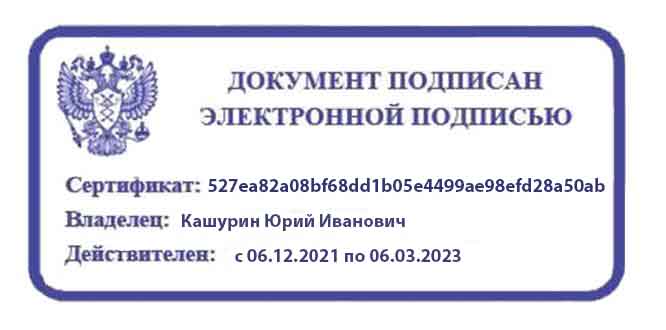 СОГЛАСОВАНОЗаместитель директора по учебной работе ГПОУ ТО «ТГКСТ»___________В.Г.Цибикова«11» июня 2021 г.СОГЛАСОВАНОНачальник центра практического обучения и трудоустройства выпускников ГПОУ ТО «ТГКСТ»____________Т.В.Татьянкина«11» июня 2021 г.ОДОБРЕНАпредметной (цикловой) комиссией специальности 08.02.06 «Строительство и эксплуатация городских путей сообщения»Протокол №10 от «26» 05.2021 Председатель цикловой комиссии__________ Е.И. Абрамова1 ПАСПОРТ РАБОЧЕЙ ПРОГРАММЫ ПРАКТИКИ42 СТРУКТУРА И СОДЕРЖАНИЕ ПРАКТИКИ ПО ПРОФЕССИОНАЛЬНОМУ МОДУЛЮ62.1 Тематический план практики по профессиональному модулю62.2 Содержание практики63 УСЛОВИЯ РЕАЛИЗАЦИИ ПРОГРАММЫ ПРАКТИКИ83.1 Информационное обеспечение83.2 Материально-техническое обеспечение 9КодНаименование результата обученияОК 01Выбирать способы решения задач профессиональной деятельности, применительно к различным контекстамОК 02Осуществлять поиск, анализ и интерпретацию информации, необходимой для выполнения задач профессиональной деятельностиОК 03Планировать и реализовывать собственное профессиональное и личностное развитиеОК 04Работать в коллективе и команде, эффективно взаимодействовать с коллегами, руководством, клиентамиОК 05Осуществлять устную и письменную коммуникацию на государственном языке с учетом особенностей социального и культурного контекстаОК 06Проявлять гражданско-патриотическую позицию, демонстрировать осознанное поведение на основе традиционных общечеловеческих ценностейОК 07Содействовать сохранению окружающей среды, ресурсосбережению, эффективно действовать в чрезвычайных ситуацияхОК 08Использовать средства физической культуры для сохранения и укрепления здоровья в процессе профессиональной деятельности и поддержания необходимого уровня физической подготовленностиОК 09Использовать информационные технологии в профессиональной деятельностиОК 10Пользоваться профессиональной документацией на государственном и иностранных языкахОК 11Использовать знания по финансовой грамотности, планировать предпринимательскую деятельность в профессиональной сфереПК 3.1Организовывать и выполнять работы по эксплуатации и ремонту городских улиц и дорог.ПК 3.2Организовывать и выполнять работы по эксплуатации и ремонту рельсовых и подъездных путей.ПК 3.3Организовывать и выполнять работы по эксплуатации и ремонту городских искусственных сооружений.№ п/пВиды работ в форме практической подготовкиКоличество часов1 Эксплуатация и ремонт  городских улиц и дорог  362 Эксплуатация и ремонт  рельсовых и подъездных путей.363Эксплуатация и ремонт  городских искусственных сооружений.36Итого:Итого:108№ п/пВиды работ в форме практической подготовкиСодержание работКоличество часовКодыкомпетенцийКодыкомпетенций№ п/пВиды работ в форме практической подготовкиСодержание работКоличество часовОКПК1Эксплуатация и ремонт  городских улиц и дорог  Содержание  и ремонт элементов земляного полотна насыпей и выемок  6ОК 01ОК 02ОК 03ОК 04 ОК 05 ОК 06ОК 07 ОК08 ОК 09 ОК10ОК11ПК 3.11Эксплуатация и ремонт  городских улиц и дорог  Содержание и ремонт конструктивных слоев дорожной одежды. 6ОК 01ОК 02ОК 03ОК 04 ОК 05 ОК 06ОК 07 ОК08 ОК 09 ОК10ОК11ПК 3.11Эксплуатация и ремонт  городских улиц и дорог  Содержание и ремонт водоотводных сооружений 6ОК 01ОК 02ОК 03ОК 04 ОК 05 ОК 06ОК 07 ОК08 ОК 09 ОК10ОК11ПК 3.11Эксплуатация и ремонт  городских улиц и дорог  Составление паспортов и базы дорожных данных. 4ОК 01ОК 02ОК 03ОК 04 ОК 05 ОК 06ОК 07 ОК08 ОК 09 ОК10ОК11ПК 3.11Эксплуатация и ремонт  городских улиц и дорог  Содержание и ремонт инженерного оборудования и обустройства городских улиц и дорог.6ОК 01ОК 02ОК 03ОК 04 ОК 05 ОК 06ОК 07 ОК08 ОК 09 ОК10ОК11ПК 3.11Эксплуатация и ремонт  городских улиц и дорог  Составление графиков ПОР и ППР на ремонтные работы.81Эксплуатация и ремонт  городских улиц и дорог  Итого362Эксплуатация и ремонт  рельсовых и подъездных путей.Содержание  и ремонт элементов земляного полотна насыпей и выемок  6ОК 01ОК 02ОК 03ОК 04 ОК 05 ОК 06ОК 07 ОК08 ОК 09 ОК10ОК11ПК 3.22Эксплуатация и ремонт  рельсовых и подъездных путей.Содержание и ремонт водоотводных сооружений  6ОК 01ОК 02ОК 03ОК 04 ОК 05 ОК 06ОК 07 ОК08 ОК 09 ОК10ОК11ПК 3.22Эксплуатация и ремонт  рельсовых и подъездных путей.Содержание и ремонт  верхних рельсовых и подъездных путей  6ОК 01ОК 02ОК 03ОК 04 ОК 05 ОК 06ОК 07 ОК08 ОК 09 ОК10ОК11ПК 3.22Эксплуатация и ремонт  рельсовых и подъездных путей.Содержание и ремонт инженерного оборудования и обустройств6ОК 01ОК 02ОК 03ОК 04 ОК 05 ОК 06ОК 07 ОК08 ОК 09 ОК10ОК11ПК 3.22Эксплуатация и ремонт  рельсовых и подъездных путей.Составление смет на ремонтные работы.6ОК 01ОК 02ОК 03ОК 04 ОК 05 ОК 06ОК 07 ОК08 ОК 09 ОК10ОК11ПК 3.22Эксплуатация и ремонт  рельсовых и подъездных путей.Составление графиков ПОР и ППР на ремонтные работы.6ОК 01ОК 02ОК 03ОК 04 ОК 05 ОК 06ОК 07 ОК08 ОК 09 ОК10ОК11ПК 3.22Эксплуатация и ремонт  рельсовых и подъездных путей.                                                                Итого36ОК 01ОК 02ОК 03ОК 04 ОК 05 ОК 06ОК 07 ОК08 ОК 09 ОК10ОК11ПК 3.23Эксплуатация и ремонт   городских искусственных сооружений.Содержание  и ремонт элементов земляного полотна подходных насыпей  6ОК 01ОК 02ОК 03ОК 04 ОК 05 ОК 06ОК 07 ОК08 ОК 09 ОК10ОК11ПК 3.33Эксплуатация и ремонт   городских искусственных сооружений.Содержание и ремонт  опор и пролетных строений    6ОК 01ОК 02ОК 03ОК 04 ОК 05 ОК 06ОК 07 ОК08 ОК 09 ОК10ОК11ПК 3.33Эксплуатация и ремонт   городских искусственных сооружений.Повышение несущей способности фундаментов    6ОК 01ОК 02ОК 03ОК 04 ОК 05 ОК 06ОК 07 ОК08 ОК 09 ОК10ОК11ПК 3.33Эксплуатация и ремонт   городских искусственных сооружений.Содержание и ремонт инженерного оборудования и обустройств 6ОК 01ОК 02ОК 03ОК 04 ОК 05 ОК 06ОК 07 ОК08 ОК 09 ОК10ОК11ПК 3.33Эксплуатация и ремонт   городских искусственных сооружений.Составление сметных расчетов на ремонтные работы. 6ОК 01ОК 02ОК 03ОК 04 ОК 05 ОК 06ОК 07 ОК08 ОК 09 ОК10ОК11ПК 3.33Эксплуатация и ремонт   городских искусственных сооружений.Составление графиков ПОР и ППР на ремонтные работы6ОК 01ОК 02ОК 03ОК 04 ОК 05 ОК 06ОК 07 ОК08 ОК 09 ОК10ОК11ПК 3.33Эксплуатация и ремонт   городских искусственных сооружений.Итого36ОК 01ОК 02ОК 03ОК 04 ОК 05 ОК 06ОК 07 ОК08 ОК 09 ОК10ОК11ПК 3.3ВсегоВсегоВсего108ОК 01ОК 02ОК 03ОК 04 ОК 05 ОК 06ОК 07 ОК08 ОК 09 ОК10ОК11ПК 3.3